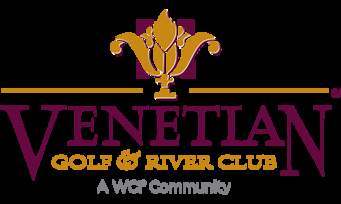 Monday 12/3 – Sunday 12/9Course:Venetian Golf ClubWind:SWTees:Blue/RedSpeed:CalmFormat:2 Man Best BallTime:AfternoonPins:IntermediateGimme6ftWeather:CalmMax:Triple Bogey Ground:NormalSky:Clear